      2 июня в детском летнем оздоровительном лагере МБОУ «Маганская СОШ» «Летняя сказка», прошел веселый красочный праздник открытия  лагеря. Данное мероприятие было организовано начальниками лагеря Столяровой М.К.  и  Сапариной Т.В.  С приветственным словом  и пожеланиями счастливого и веселого лета выступила заместитель директора по учебно-воспитательной работе Симонова О.Б.  Положено начало лагерному  телевидению, где ребят ожидали встречи с молодыми талантами с песнями: Соболевской Софией - «Сказочное лето», Витт Ириной - «Божья коровка», Войцеховской Анной, Камсковой Анастасией, Ураковой Мирославой -«Подари улыбку миру», фольклорным  ансамблем «Веселые матрешки»: Мингбошиевой Устиньей, Мингбошиевой Ольгой, Близневским Иваном, Соболевской Софией, руководитель Сотников О.Н.,  с веселыми частушками о лете.     В настоящее время мы не представляем себе телевидение без  рекламы, вот и здесь мы узнали много интересного о таких нужных и важных вещах: как летнее солнце, красная лесная ягода, теплые летние дни, дружба и взаимопонимание. Ребята внимательное выслушали «вредные» советы ведущих Андреевой Д.А., педагога дополнительного образования  и ученицы 8 класса Максимовой Н., но дружно сказали им «нет». Веселые, зажигательные народные игры и танцы, фейерверки из мыльных пузырей, дружные ответы на каверзные  вопросы  показали, что отряды готовы к сплоченной работе и отдыху в летнем оздоровительном лагере. А лагерное телевидение будет освещать работу лагеря каждый день.Заместитель директора по воспитательной работе Остапенко Наталья Ивановна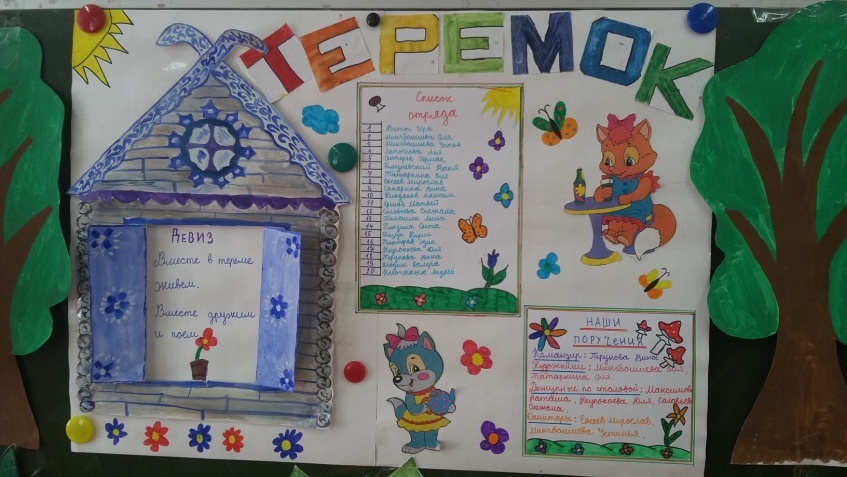 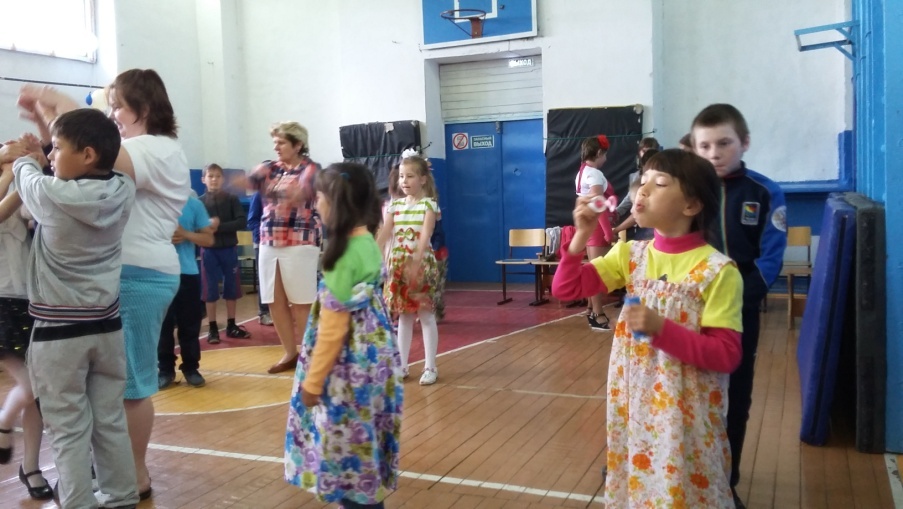 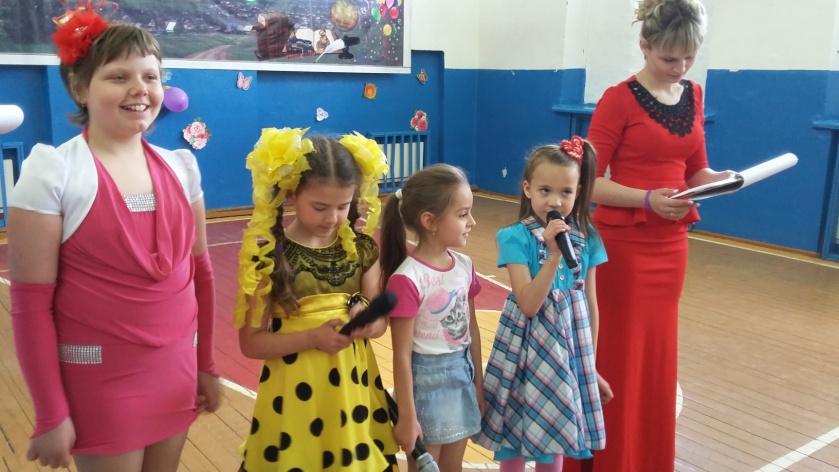 